		Accord		Concernant l’adoption de Règlements techniques harmonisés de l’ONU applicables aux véhicules à roues et aux équipements et pièces susceptibles d’être montés ou utilisés sur les véhicules à roues 
et les conditions de reconnaissance réciproque 
des homologations délivrées conformément 
à ces Règlements*(Révision 3, comprenant les amendements entrés en vigueur le 14 septembre 2017)_________		Additif 77 − Règlement ONU no 78		Révision 3 − Amendement 2Complément 2 à la série 05 d’amendements − Date d’entrée en vigueur : 24 septembre 2023		Prescriptions uniformes relatives à l’homologation des véhicules des catégories L1, L2, L3, L4 et L5 en ce qui concerne le freinageLe présent document est communiqué uniquement à titre d’information. Le texte authentique, juridiquement contraignant, est celui du document ECE/TRANS/WP.29/2023/10._________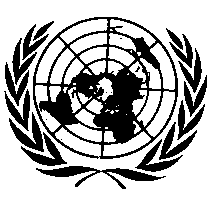 NATIONS UNIESAjouter le nouveau paragraphe 2.34, libellé comme suit :« 2.34	Par “freinage à commande automatique”, une fonction d’un système électronique complexe de commande qui actionne le(s) système(s) de freinage ou les freins de certains essieux en vue de produire la décélération du véhicule, avec ou sans intervention directe du conducteur, en conséquence de l’évaluation automatique des informations communiquées par les systèmes de bord du véhicule. ».Paragraphe 5.1.17.2, lire :« 5.1.17.2	En outre, dans le cas d’un véhicule équipé d’un système de freinage à commande automatique et/ou d’un système de freinage électrique par récupération produisant un ralentissement (par exemple, lorsque la pédale d’accélérateur est relâchée), les conditions d’émission du signal de freinage sont les suivantes4 :Une mesure appropriée (par exemple, l’élimination de l’hystérésis, le lissage ou la temporisation) doit être mise en œuvre afin d’éviter que des modifications rapides du signal n’entraînent le clignotement des feux-stop. ».Paragraphe 5.1.17.3, lire :« 5.1.17.3	Une fois émis, le signal doit persister tant qu’une demande de décélération du système de freinage à commande automatique et/ou du système de freinage électrique à récupération est maintenue. Il peut toutefois être supprimé à l’arrêt, ou lorsque la demande de décélération tombe en dessous de 1,3 m/s2 ou de la valeur qui a entraîné l’émission du signal, la valeur la plus faible étant retenue.Le signal ne doit pas être émis lorsque le ralentissement est uniquement dû à l’effet de freinage naturel du moteur, à la résistance à l’air ou au roulement ou à la déclivité de la route. ».E/ECE/324/Rev.1/Add.77/Rev.3/Amend.2−E/ECE/TRANS/505/Rev.1/Add.77/Rev.3/Amend.2E/ECE/324/Rev.1/Add.77/Rev.3/Amend.2−E/ECE/TRANS/505/Rev.1/Add.77/Rev.3/Amend.223 novembre 2023Décélération du véhicule par freinage à commande automatique et/ou freinage à récupérationÉmission du signal≤ 1,3 m/s²Le signal peut être émis>1,3 m/s²Le signal doit être émis